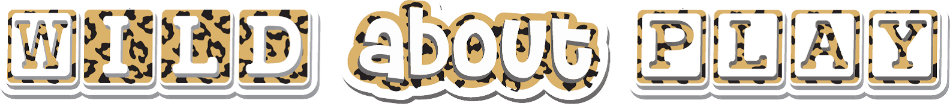 Easter 2024 Holiday ProgrammeAll booked care (paid by parent/carer) should be paid for in advance and by the invoice due date – Thank you!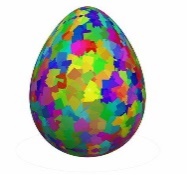 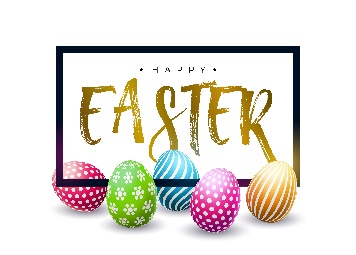 AprilTues 2nd   Weds 3rd Thurs 4th Fri 5th Good Friday 29th March & Easter Monday 1st AprilClub ClosedBank HolidaysOpen 8am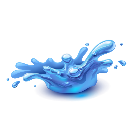 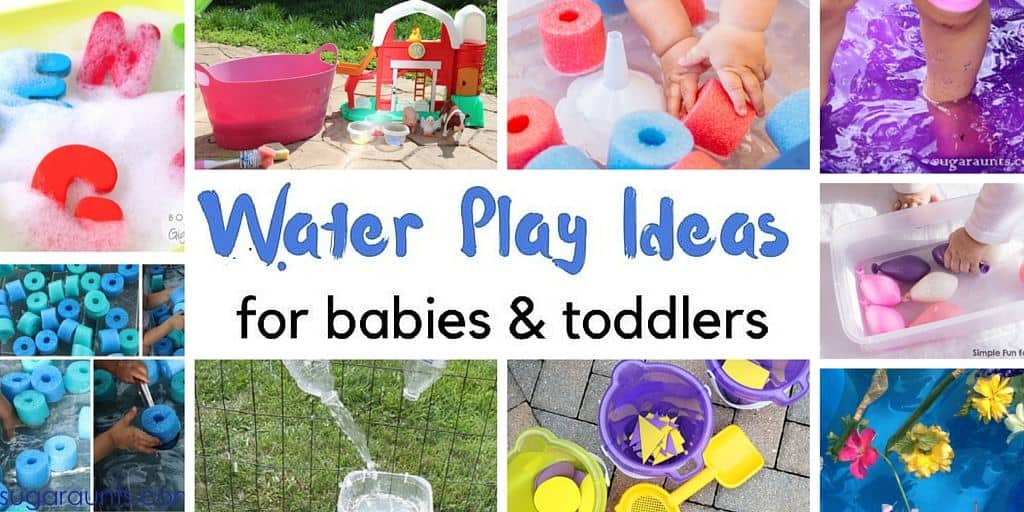 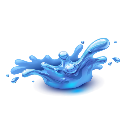 Easter Bingo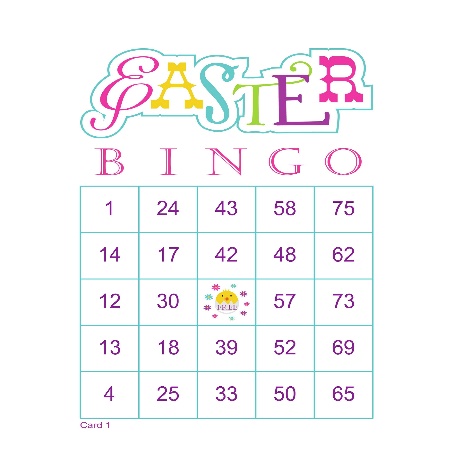 Veggie Pizza Making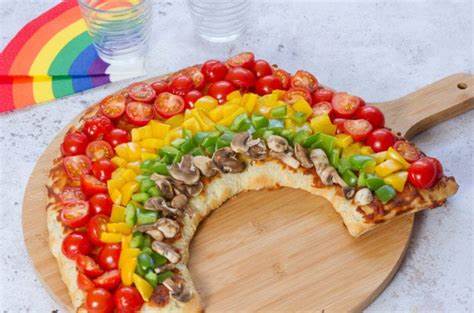 Park Play 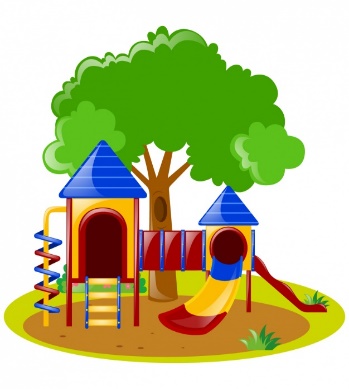 Good Friday 29th March & Easter Monday 1st AprilClub ClosedBank Holidays9:30am 10:30amYate Library10.30am Craft Session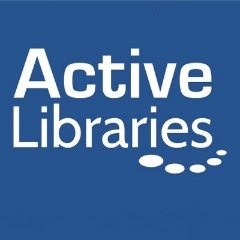 Easter BingoVeggie Pizza MakingPark Play Good Friday 29th March & Easter Monday 1st AprilClub ClosedBank Holidays9:30am 10:30amYate Library10.30am Craft SessionEaster BingoVeggie Pizza MakingPark Play HAFFREE HOLIDAY SESSIONS FOR ELIGIBLE CHILDRENWe have secured funding for Easter & Summer Holiday Club sessions! Please email us (with your Membership Form if you are new) and a booking form and once you are a member, we can send you the online booking link to secure your place!Email us on: wapridgewood@yahoo.co.uk12:00pmYate Library10.30am Craft SessionEaster Bingo12pm - Healthy lunch box required with ice pack please!12pm - Healthy lunch box required with ice pack please!HAFFREE HOLIDAY SESSIONS FOR ELIGIBLE CHILDRENWe have secured funding for Easter & Summer Holiday Club sessions! Please email us (with your Membership Form if you are new) and a booking form and once you are a member, we can send you the online booking link to secure your place!Email us on: wapridgewood@yahoo.co.uk12:00pmDodgy Doodles Competition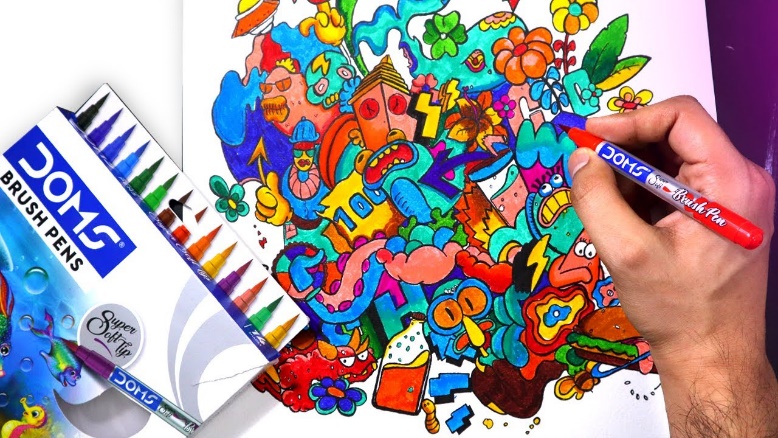 Nature Walk – Ridge Woods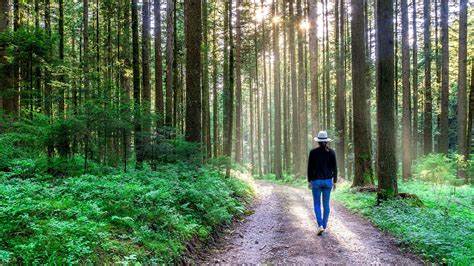 Games Time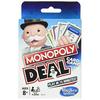 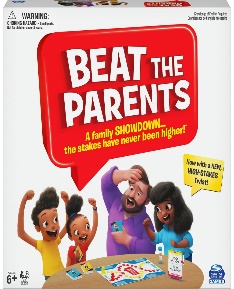 Snakes & Ladders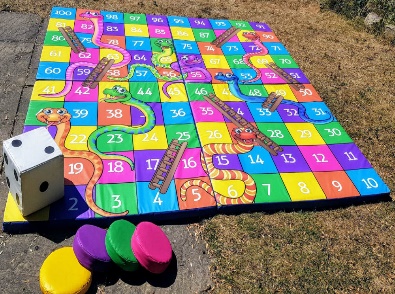 HAFFREE HOLIDAY SESSIONS FOR ELIGIBLE CHILDRENWe have secured funding for Easter & Summer Holiday Club sessions! Please email us (with your Membership Form if you are new) and a booking form and once you are a member, we can send you the online booking link to secure your place!Email us on: wapridgewood@yahoo.co.uk1:00pmDodgy Doodles CompetitionNature Walk – Ridge WoodsGames TimeSnakes & LaddersHAFFREE HOLIDAY SESSIONS FOR ELIGIBLE CHILDRENWe have secured funding for Easter & Summer Holiday Club sessions! Please email us (with your Membership Form if you are new) and a booking form and once you are a member, we can send you the online booking link to secure your place!Email us on: wapridgewood@yahoo.co.uk2:30pmOrigami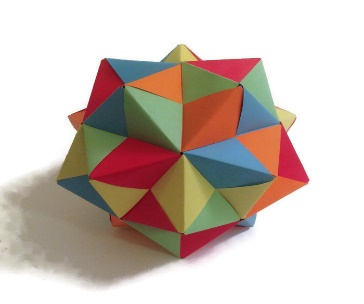 Disco Time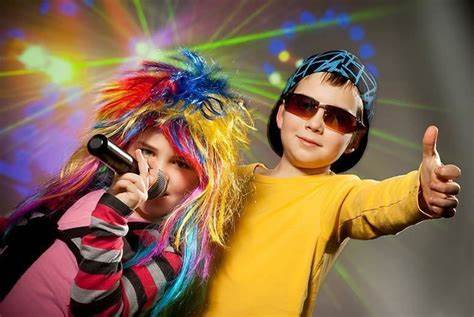 Games TimeSnakes & LaddersHAFFREE HOLIDAY SESSIONS FOR ELIGIBLE CHILDRENWe have secured funding for Easter & Summer Holiday Club sessions! Please email us (with your Membership Form if you are new) and a booking form and once you are a member, we can send you the online booking link to secure your place!Email us on: wapridgewood@yahoo.co.uk4:00pmClose 6pmOrigamiDisco TimeMessy Foam Play 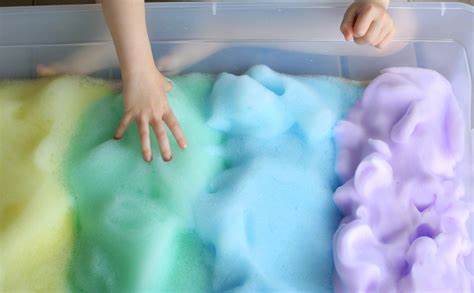 Ribbon Dancing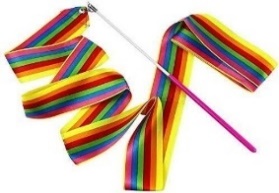 HAFFREE HOLIDAY SESSIONS FOR ELIGIBLE CHILDRENWe have secured funding for Easter & Summer Holiday Club sessions! Please email us (with your Membership Form if you are new) and a booking form and once you are a member, we can send you the online booking link to secure your place!Email us on: wapridgewood@yahoo.co.ukIf you are hoping to request Holiday Activities & Food (HAF) Holiday Club funding due to low income related free school meals, we shall email you instructions on how to book via a Eequ booking link if we secure funding and request your child’s free lunch preferences If you are hoping to request Holiday Activities & Food (HAF) Holiday Club funding due to low income related free school meals, we shall email you instructions on how to book via a Eequ booking link if we secure funding and request your child’s free lunch preferences If you are hoping to request Holiday Activities & Food (HAF) Holiday Club funding due to low income related free school meals, we shall email you instructions on how to book via a Eequ booking link if we secure funding and request your child’s free lunch preferences If you are hoping to request Holiday Activities & Food (HAF) Holiday Club funding due to low income related free school meals, we shall email you instructions on how to book via a Eequ booking link if we secure funding and request your child’s free lunch preferences If you are hoping to request Holiday Activities & Food (HAF) Holiday Club funding due to low income related free school meals, we shall email you instructions on how to book via a Eequ booking link if we secure funding and request your child’s free lunch preferences If you are hoping to request Holiday Activities & Food (HAF) Holiday Club funding due to low income related free school meals, we shall email you instructions on how to book via a Eequ booking link if we secure funding and request your child’s free lunch preferences 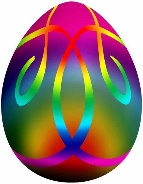 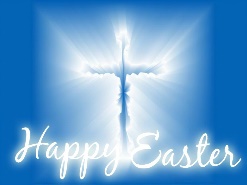 April Mon 8th Tues 9th Weds 10th Thurs 11th  Fri 12th  Open 8am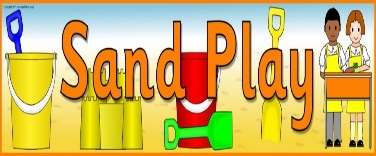 Cornflour Gloop 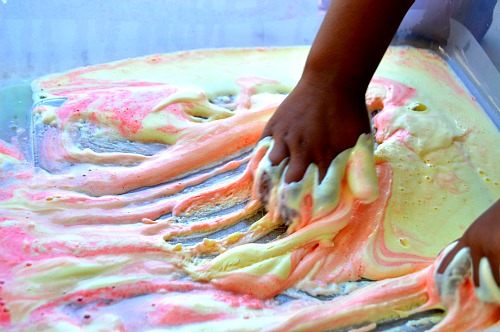 Bubble Egg Paintings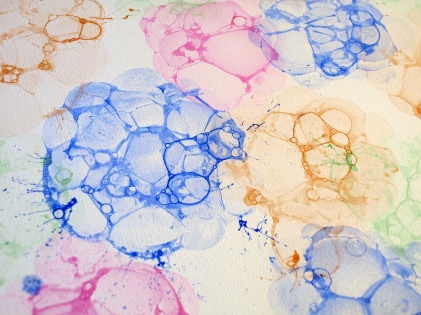 Decorate A Bag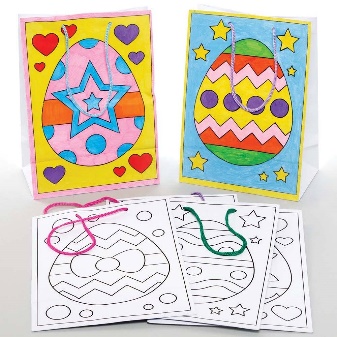 Symmetrical Paintings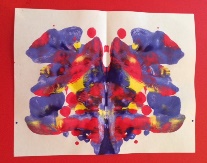 9:30am 10:30amLoom Bands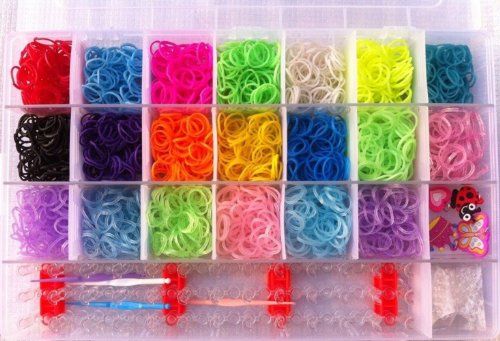 Cornflour Gloop Bubble Egg PaintingsDecorate A BagSymmetrical Paintings9:30am 10:30amLoom BandsThe Key Game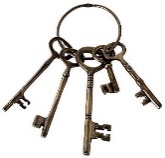 Bubble Egg PaintingsDecorate A BagIndoor Hockey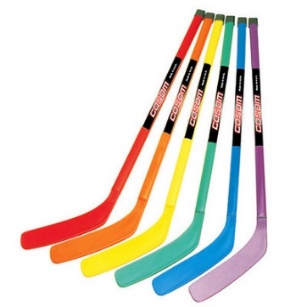 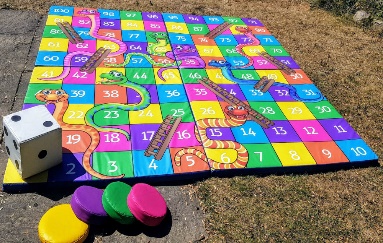 12:00pmHula Hooping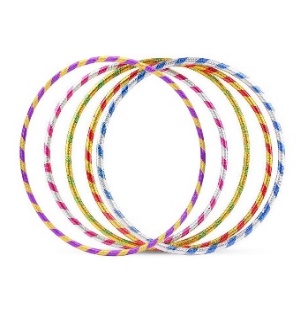 The Key Game12pm - Healthy lunch box required with ice pack please!12pm - Healthy lunch box required with ice pack please!Indoor Hockey12:00pmHula HoopingTiddly Winks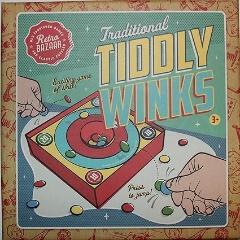 Fidget Toys & Pin Art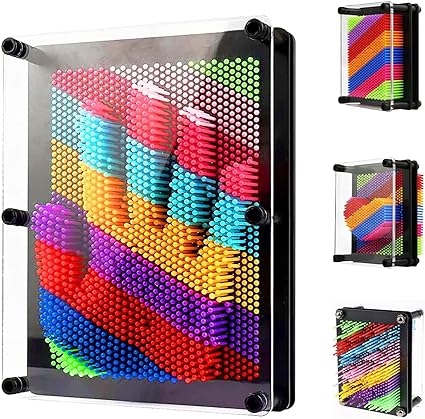 Hama Beads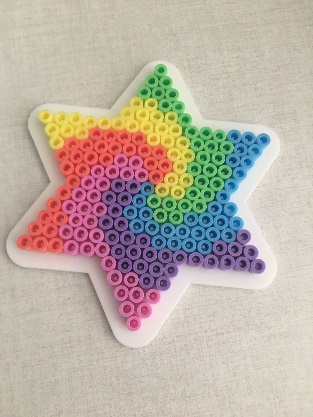 Indoor Hockey1:00pmHula HoopingTiddly WinksFidget Toys & Pin ArtHama BeadsCircle Games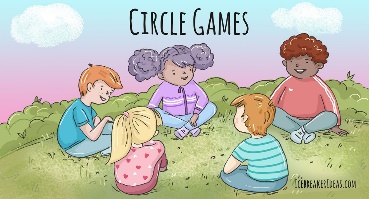 2:30pmScratch Shapes & Fingerprints Fun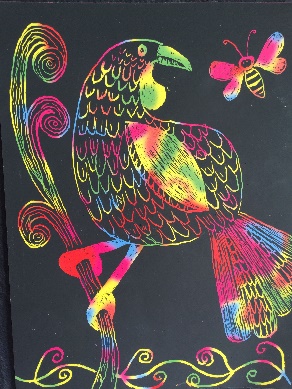 Italian Healthy Pizza Making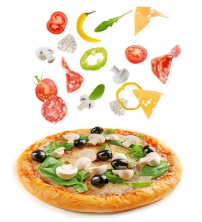 Fidget Toys & Pin ArtHama BeadsCircle Games4:00pmClose 6pmScratch Shapes & Fingerprints FunItalian Healthy Pizza MakingSkipping Challenges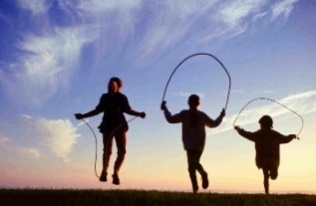 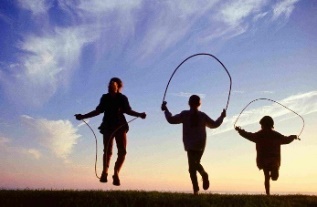 Fruit SaladParachute Games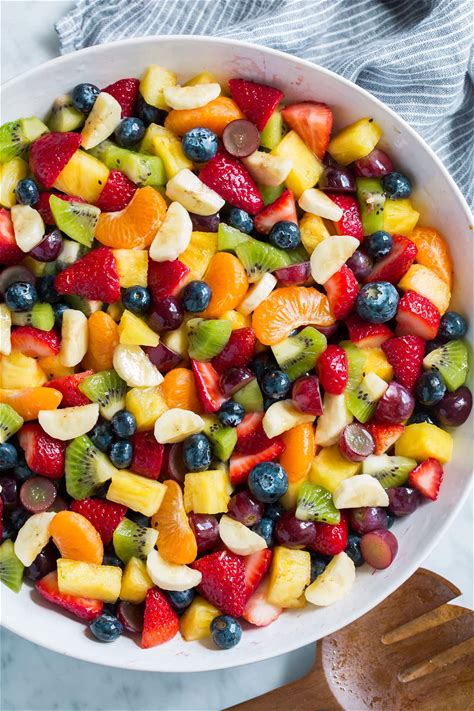 Challenges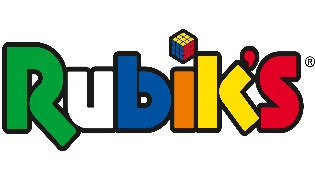           www.wildaboutplayridgewood.co.uk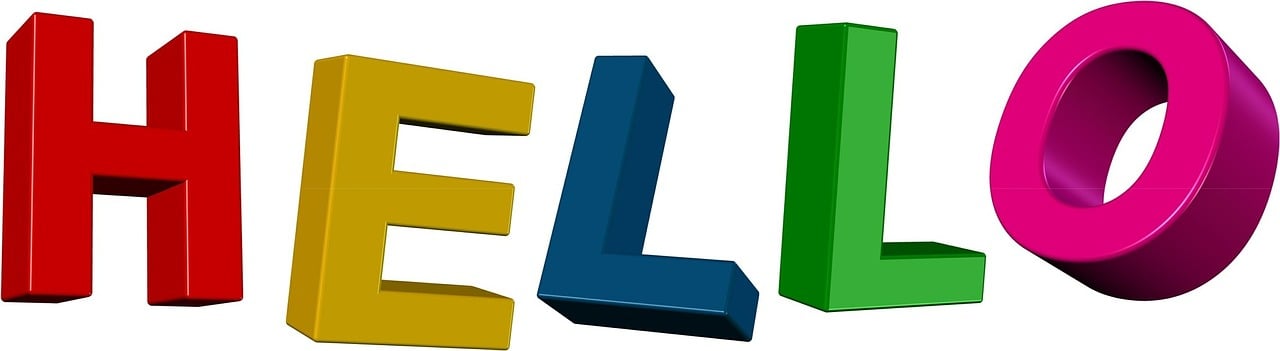 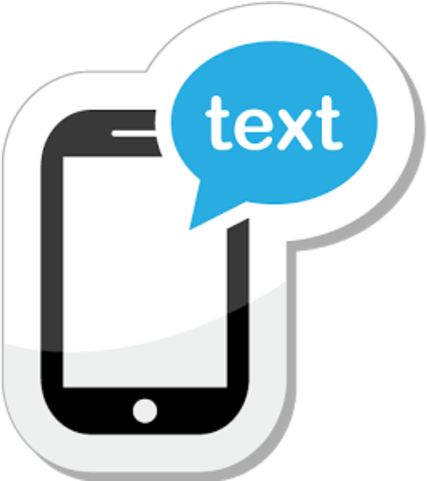     Onsite Mobile (Staff team): 07784 48 10 32       The booking deadline is Thursday 21st March           Text: Sian (Owner) 07531 344 549          www.wildaboutplayridgewood.co.uk    Onsite Mobile (Staff team): 07784 48 10 32       The booking deadline is Thursday 21st March           Text: Sian (Owner) 07531 344 549          www.wildaboutplayridgewood.co.uk    Onsite Mobile (Staff team): 07784 48 10 32       The booking deadline is Thursday 21st March           Text: Sian (Owner) 07531 344 549          www.wildaboutplayridgewood.co.uk    Onsite Mobile (Staff team): 07784 48 10 32       The booking deadline is Thursday 21st March           Text: Sian (Owner) 07531 344 549          www.wildaboutplayridgewood.co.uk    Onsite Mobile (Staff team): 07784 48 10 32       The booking deadline is Thursday 21st March           Text: Sian (Owner) 07531 344 549          www.wildaboutplayridgewood.co.uk    Onsite Mobile (Staff team): 07784 48 10 32       The booking deadline is Thursday 21st March           Text: Sian (Owner) 07531 344 549DatePlease tick your selected sessionsMorning Session(8am-1pm)£16.30Morning Session(8am-1pm)£16.30Afternoon Session (1pm-6pm)£16.30Afternoon Session (1pm-6pm)£16.30Afternoon Session (1pm-6pm)£16.30All Day Care(8am-6pm)£24.30All Day Care(8am-6pm)£24.30Tues 2ndWeds 3rd  Thurs 4th  Fri 5th Mon 8th Tues 9th  Weds 10th Thurs 11th  Fri 12th  Please note that trips are compulsory and there will not be an option of staying at Club.We welcome suggestions for competitively priced trips and visitors to continue to keep fees low.By booking certain dates, you are giving your consent for Wild About Play staff to take your child/children off Club premises, to travel on foot, by Club vehicle or public transport to the stated trip destination or take part in a particular activity.Please note that trips are compulsory and there will not be an option of staying at Club.We welcome suggestions for competitively priced trips and visitors to continue to keep fees low.By booking certain dates, you are giving your consent for Wild About Play staff to take your child/children off Club premises, to travel on foot, by Club vehicle or public transport to the stated trip destination or take part in a particular activity.Please note that trips are compulsory and there will not be an option of staying at Club.We welcome suggestions for competitively priced trips and visitors to continue to keep fees low.By booking certain dates, you are giving your consent for Wild About Play staff to take your child/children off Club premises, to travel on foot, by Club vehicle or public transport to the stated trip destination or take part in a particular activity.Please note that trips are compulsory and there will not be an option of staying at Club.We welcome suggestions for competitively priced trips and visitors to continue to keep fees low.By booking certain dates, you are giving your consent for Wild About Play staff to take your child/children off Club premises, to travel on foot, by Club vehicle or public transport to the stated trip destination or take part in a particular activity.Please note that trips are compulsory and there will not be an option of staying at Club.We welcome suggestions for competitively priced trips and visitors to continue to keep fees low.By booking certain dates, you are giving your consent for Wild About Play staff to take your child/children off Club premises, to travel on foot, by Club vehicle or public transport to the stated trip destination or take part in a particular activity.Please note that trips are compulsory and there will not be an option of staying at Club.We welcome suggestions for competitively priced trips and visitors to continue to keep fees low.By booking certain dates, you are giving your consent for Wild About Play staff to take your child/children off Club premises, to travel on foot, by Club vehicle or public transport to the stated trip destination or take part in a particular activity.Please note that trips are compulsory and there will not be an option of staying at Club.We welcome suggestions for competitively priced trips and visitors to continue to keep fees low.By booking certain dates, you are giving your consent for Wild About Play staff to take your child/children off Club premises, to travel on foot, by Club vehicle or public transport to the stated trip destination or take part in a particular activity.Please note that trips are compulsory and there will not be an option of staying at Club.We welcome suggestions for competitively priced trips and visitors to continue to keep fees low.By booking certain dates, you are giving your consent for Wild About Play staff to take your child/children off Club premises, to travel on foot, by Club vehicle or public transport to the stated trip destination or take part in a particular activity.Please note that trips are compulsory and there will not be an option of staying at Club.We welcome suggestions for competitively priced trips and visitors to continue to keep fees low.By booking certain dates, you are giving your consent for Wild About Play staff to take your child/children off Club premises, to travel on foot, by Club vehicle or public transport to the stated trip destination or take part in a particular activity.Please note that trips are compulsory and there will not be an option of staying at Club.We welcome suggestions for competitively priced trips and visitors to continue to keep fees low.By booking certain dates, you are giving your consent for Wild About Play staff to take your child/children off Club premises, to travel on foot, by Club vehicle or public transport to the stated trip destination or take part in a particular activity.Please note that trips are compulsory and there will not be an option of staying at Club.We welcome suggestions for competitively priced trips and visitors to continue to keep fees low.By booking certain dates, you are giving your consent for Wild About Play staff to take your child/children off Club premises, to travel on foot, by Club vehicle or public transport to the stated trip destination or take part in a particular activity.Name/s of Children:Name/s of Children:Age/s during the Easter Holidays:Age/s during the Easter Holidays:Age/s during the Easter Holidays:Name of parent/carer:Name of parent/carer:Telephone number:Telephone number:Telephone number:Home Address:(House number & Postcode)Home Address:(House number & Postcode)Are you hoping to receive free holiday care from HAF funding (due to having free school meals for low income?)  YES / NOAre you hoping to receive free holiday care from HAF funding (due to having free school meals for low income?)  YES / NOAre you hoping to receive free holiday care from HAF funding (due to having free school meals for low income?)  YES / NOAre you hoping to receive free holiday care from HAF funding (due to having free school meals for low income?)  YES / NOAre you hoping to receive free holiday care from HAF funding (due to having free school meals for low income?)  YES / NOEmail address:Email address:School:School:School:Please circle payment type:Please circle payment type:BACSBACSBACSChildcare VouchersCash no longer acceptedCash no longer acceptedCash no longer acceptedCheques no longer acceptedCheques no longer acceptedSignature:Signature:Date:Date:Date: